                                                            Zelená školaNaša škola je zapojená do projektu Zelená škola, ktorý má za úlohu prispieť k zlepšeniu životného prostredia v našom okolí. Tento školský rok je venovaný odpadom. Činnosťami, ktoré robíme od začiatku školského roka, prispievame k znižovaniu množstva odpadov. Čo konkrétne sme urobili?V októbri sme balili pečivo v školskom bufete do papierových vreciek, ktoré sú ekologickejšie ako mikroténové vrecká. My, v rámci ekotímu, sme urobili plagát na dvere bufetu a aj na chodbu školy, aby sme informovali spolužiakov.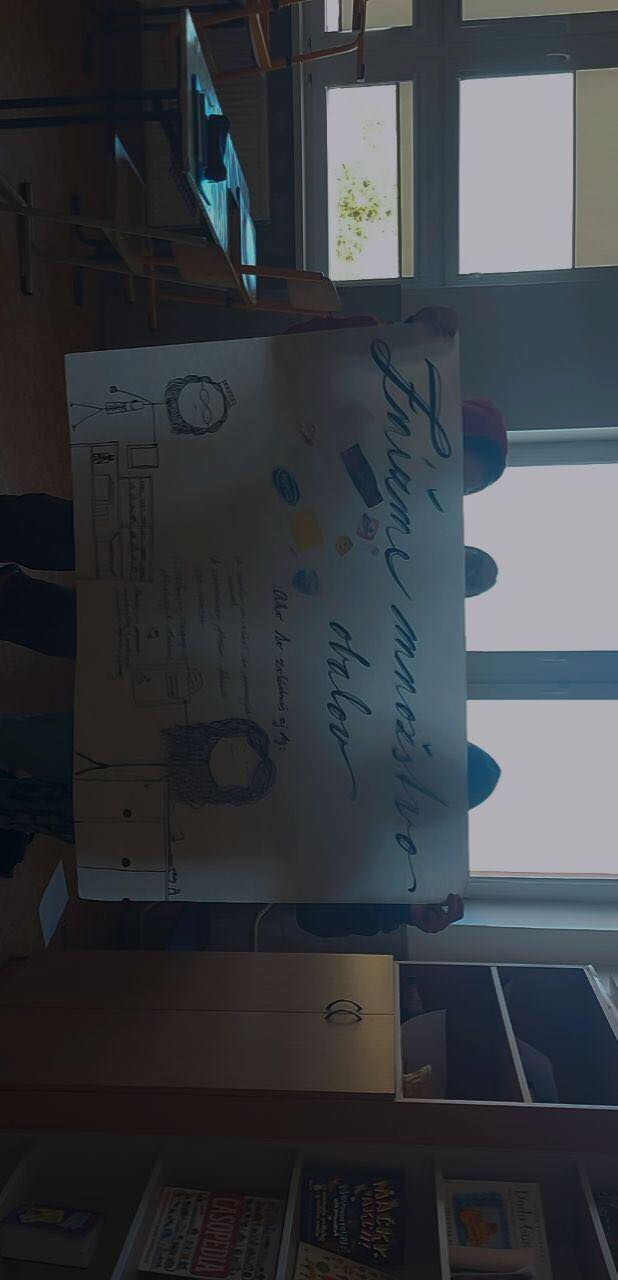 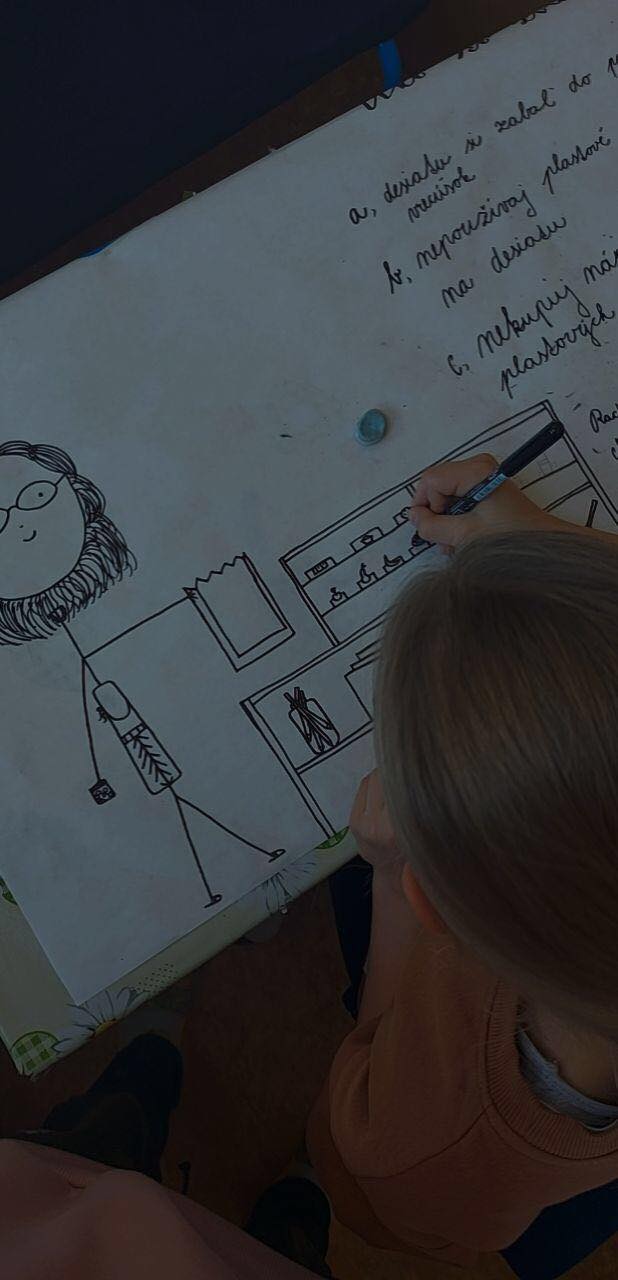 Na hodinách SJL sme znížili množstvo vytlačených papierových kópií tým, že sme niektoré témy realizovali na zmývateľných tabuľkách. Využili sme staré vyradené knihy pri výrobe nového papiera a pozdravov pre seniorov.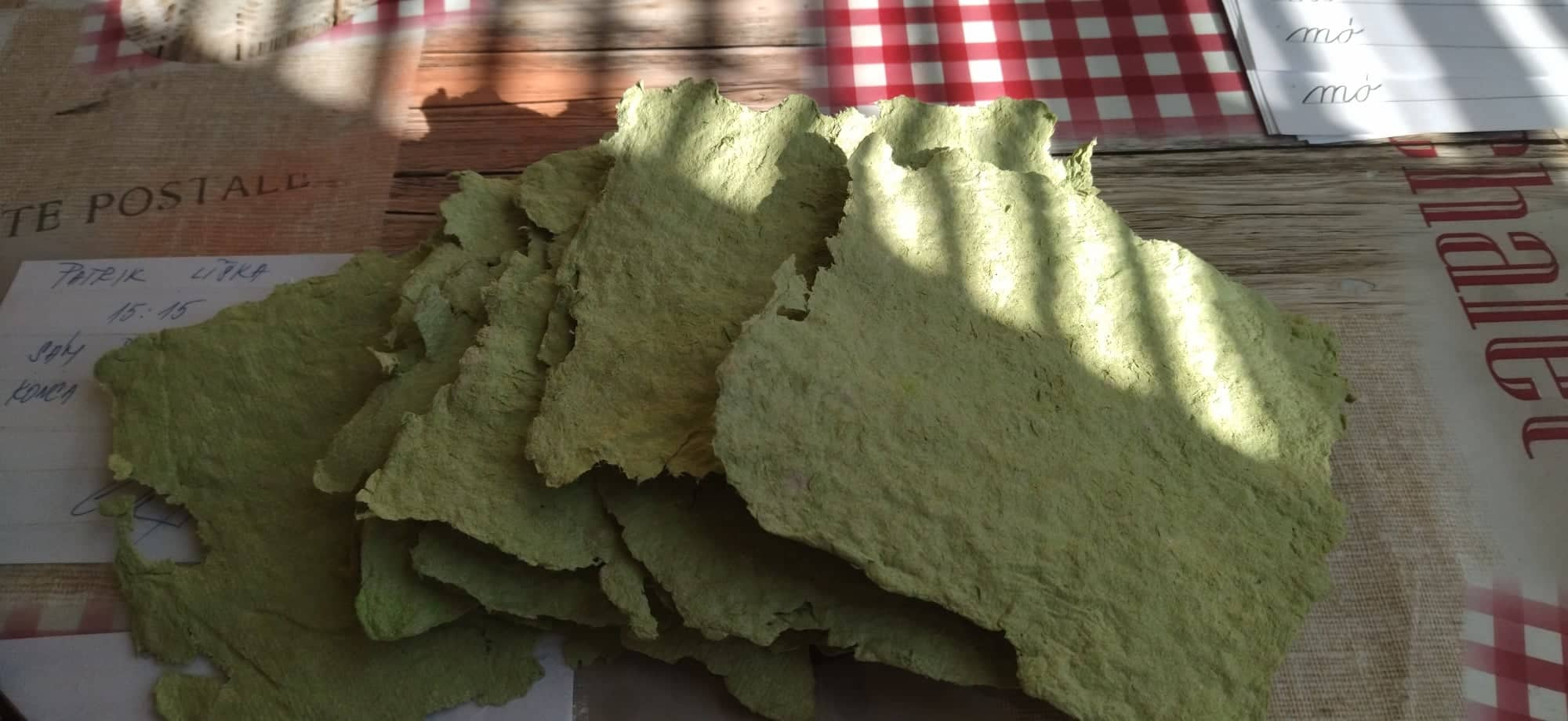 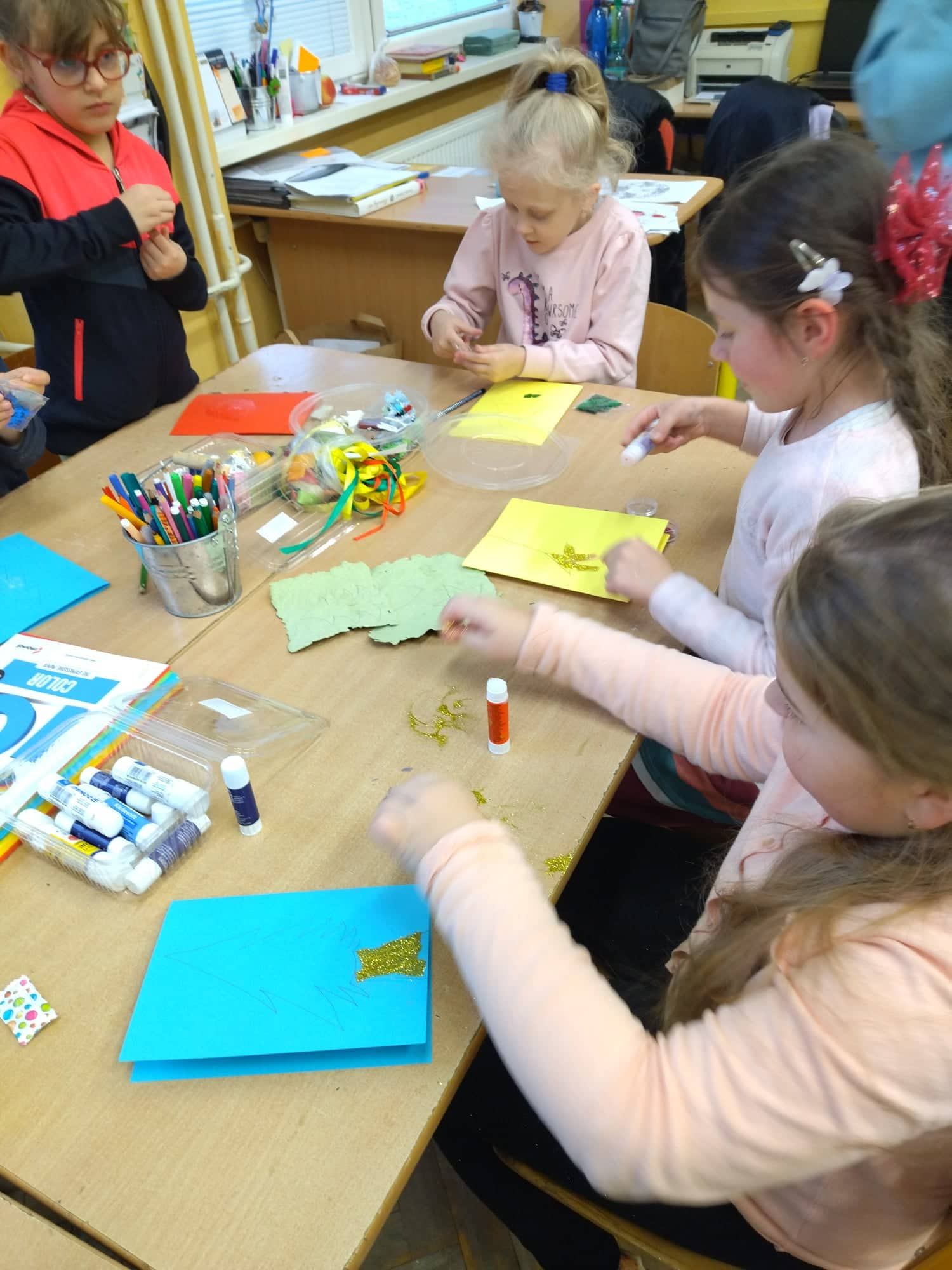 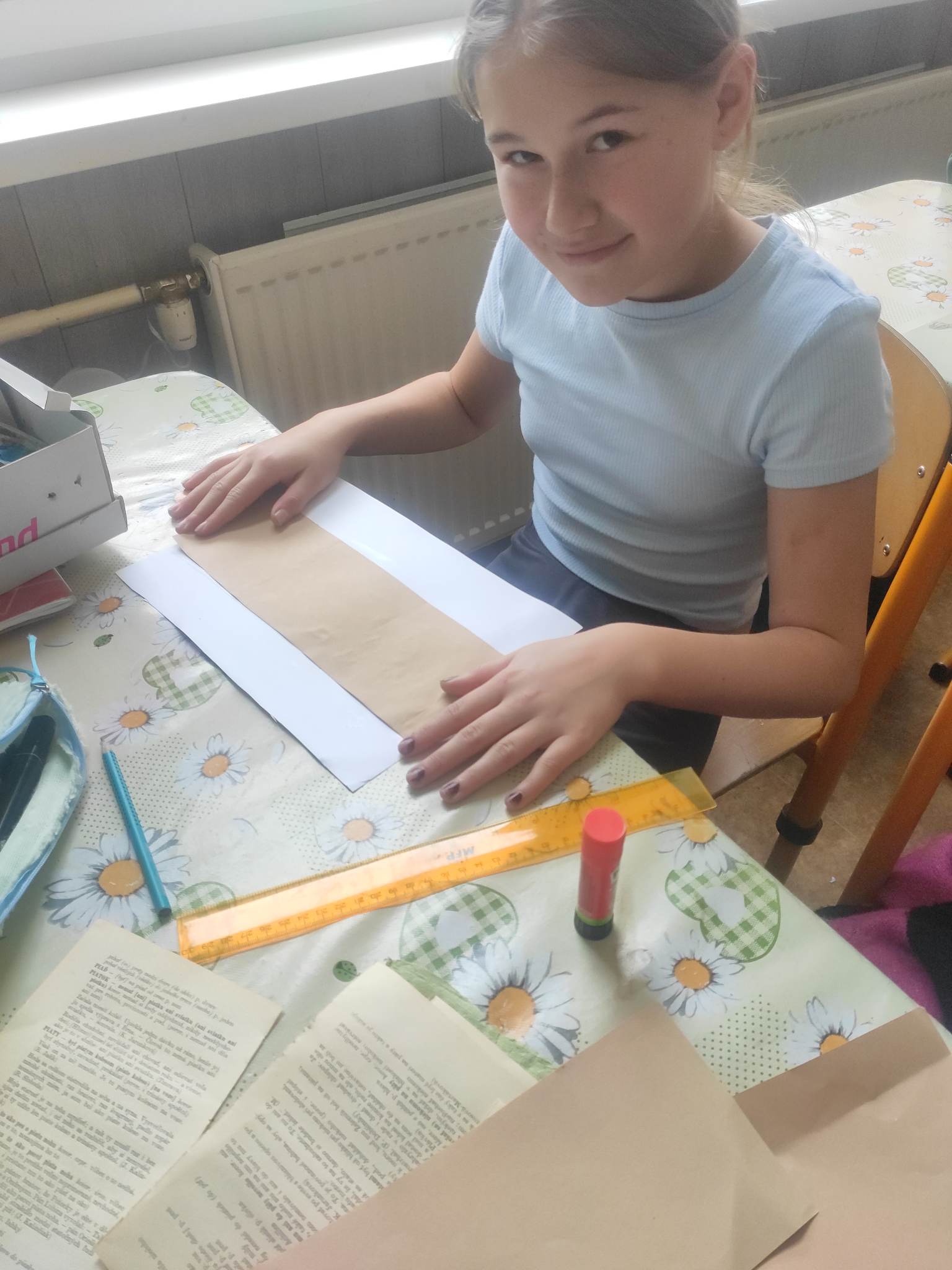 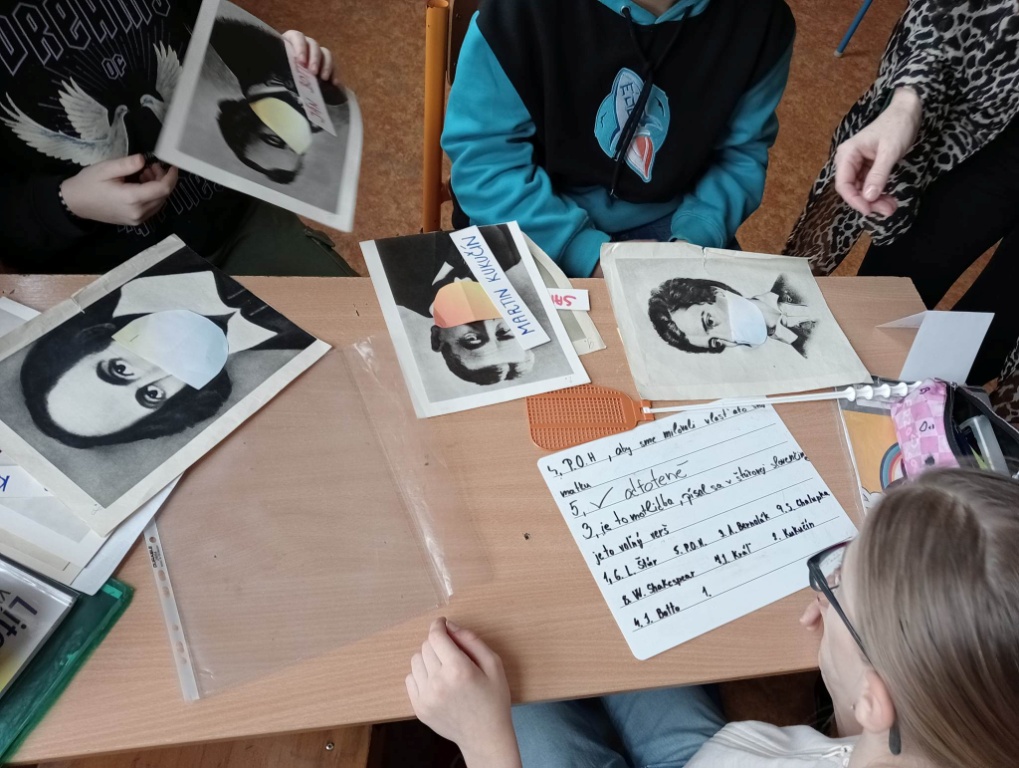 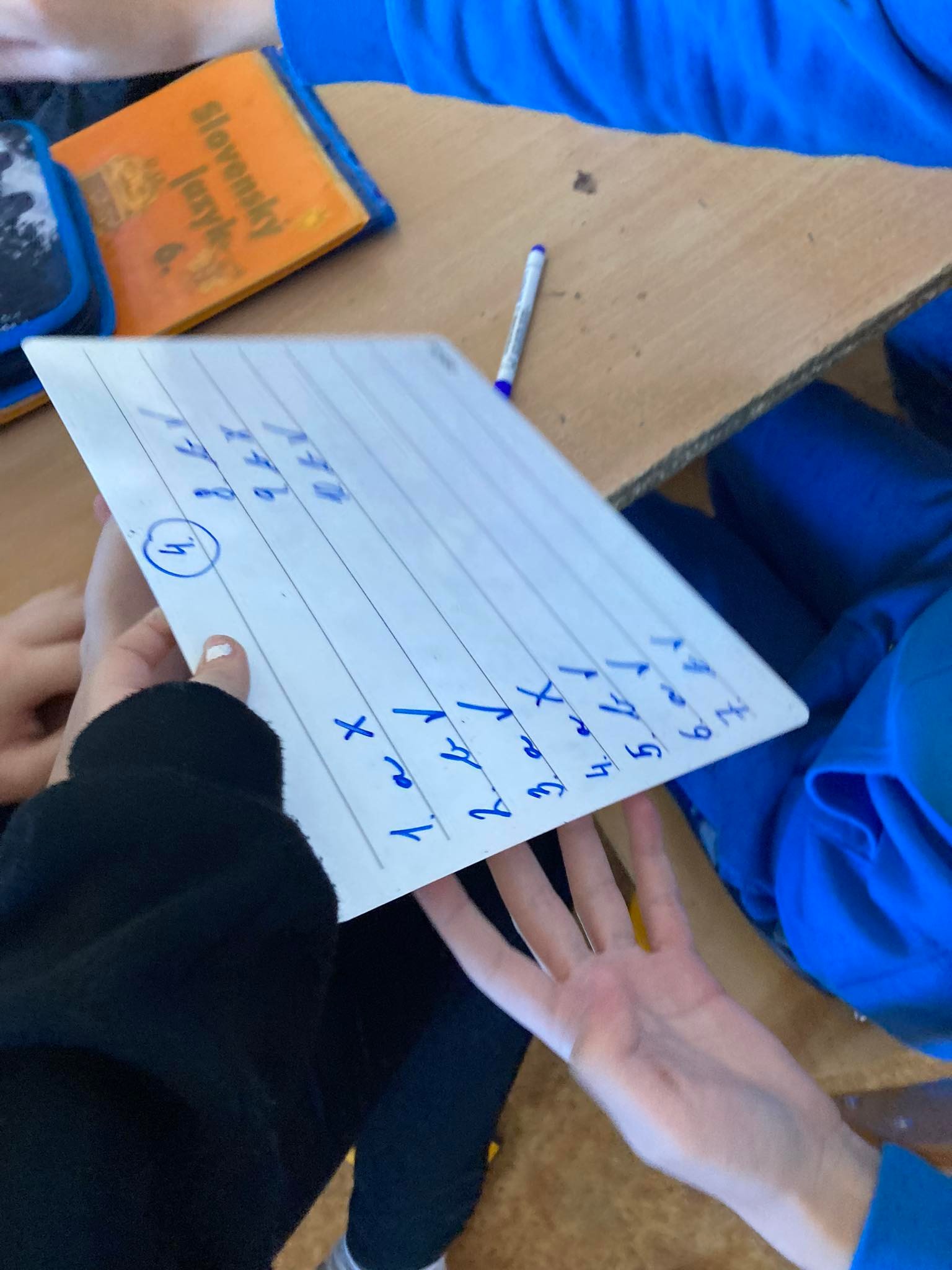 V decembri sme vyrobili mikulášske balíčky, pričom sme vyrobili textilné vrecká pre Mikuláša. Nahradili sme umelohmotné vrecká.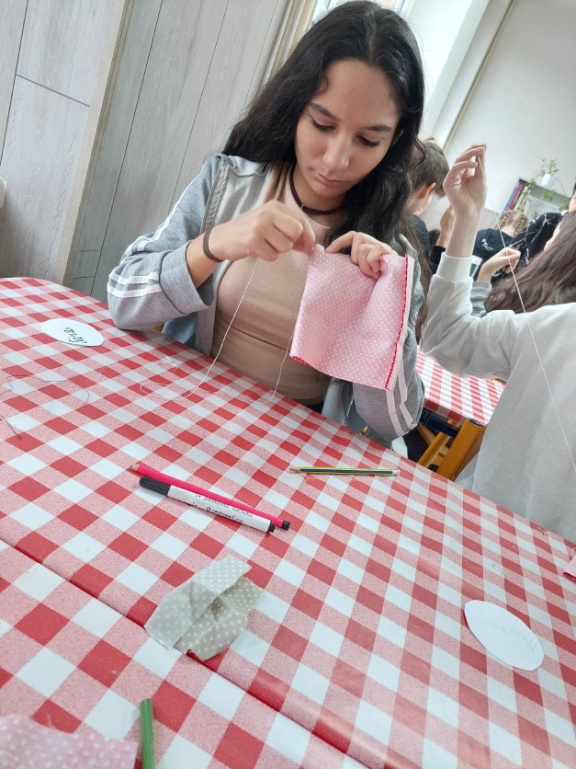 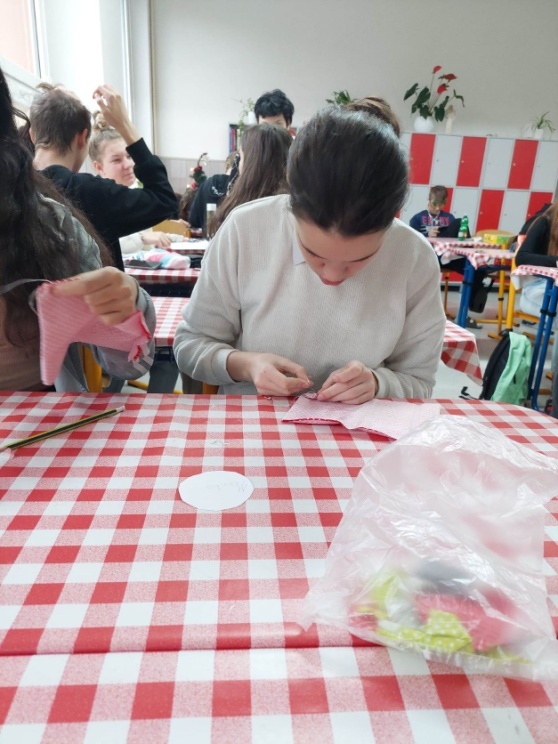 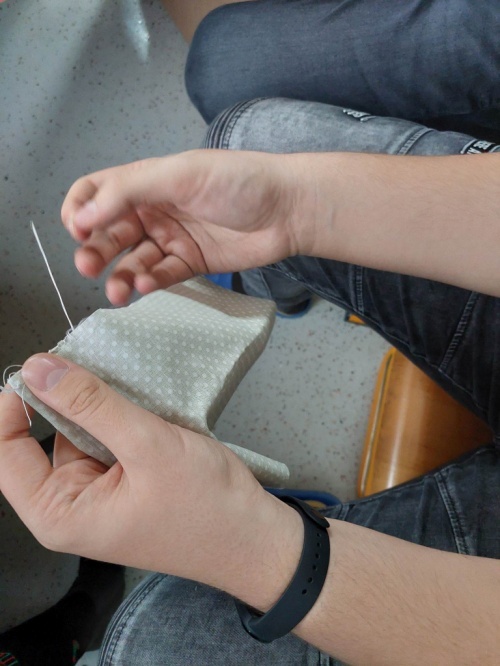 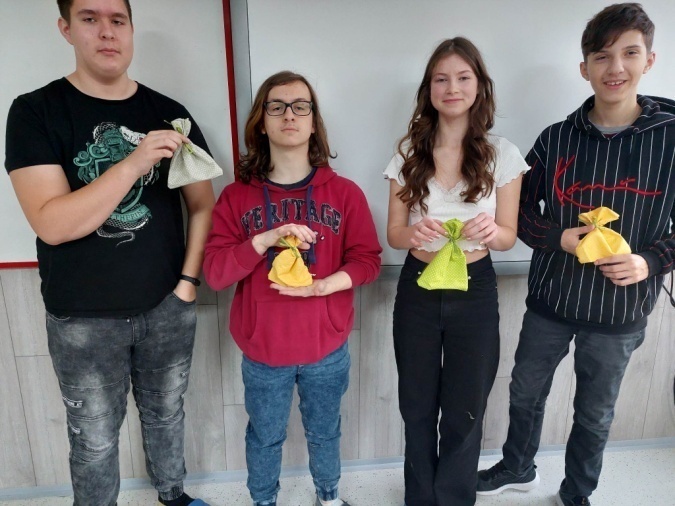 V januári sme znížili množstvo odpadu tým, že sme vyrobili výrobky ( vázičky) na hodinách výtvarnej výchovy z už použitých materiálov.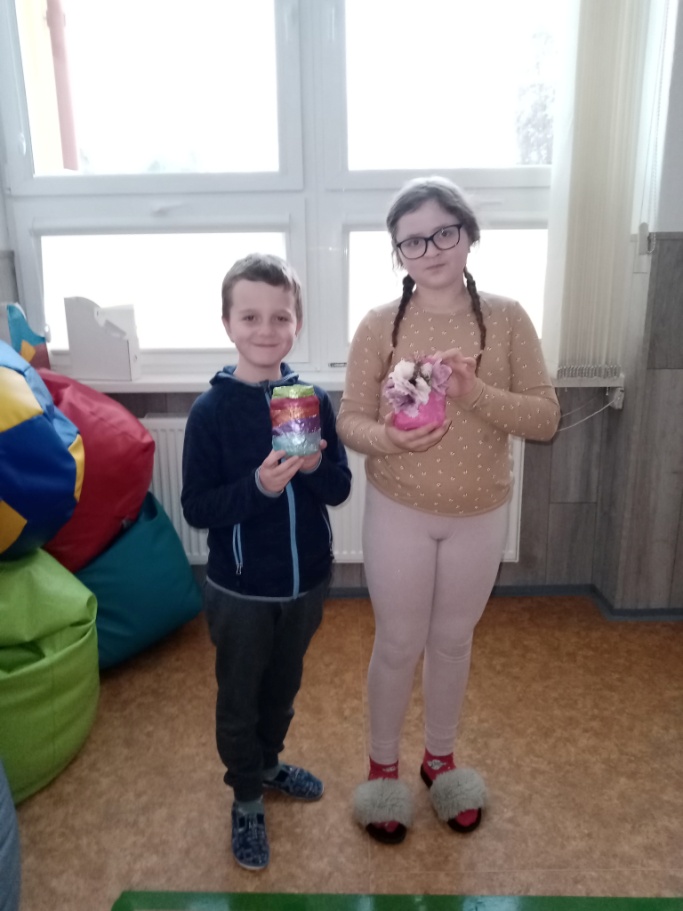 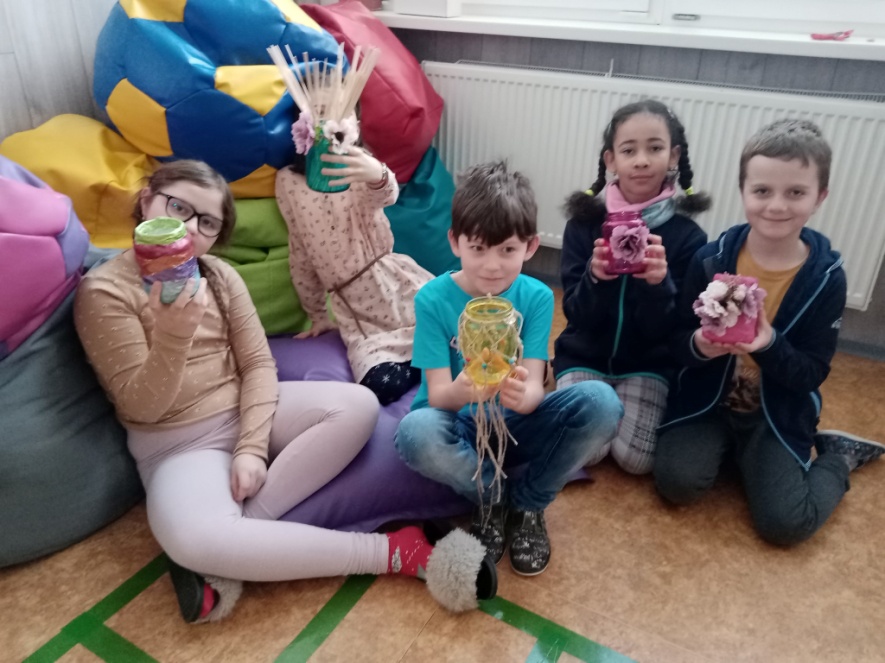 Znížili sme množstvo vytlačených kópií textov.  Triedime odpad v celom areáli školy a vo všetkých budovách. Zapojili sme sa do knižného portálu KUBO, a tak šetríme papier. https://app.kuboknihy.sk/book/771V rámci vyučovania  rovesníckym vzdelávaním budeme stále informovať spolužiakov o prebiehajúcich aktivitách a upozorňovať ich, že je dôležité neustále znižovať množstvo odpadu, a tým prispievať ku skvalitneniu nášho životného prostredia. 